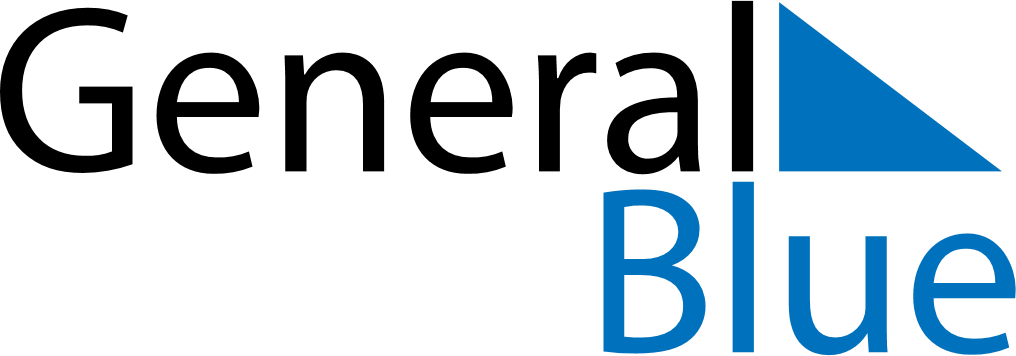 March 2024March 2024March 2024March 2024March 2024March 2024MalawiMalawiMalawiMalawiMalawiMalawiSundayMondayTuesdayWednesdayThursdayFridaySaturday123456789Martyrs’ DayMartyrs’ Day101112131415161718192021222324252627282930Good Friday31Easter SundayNOTES